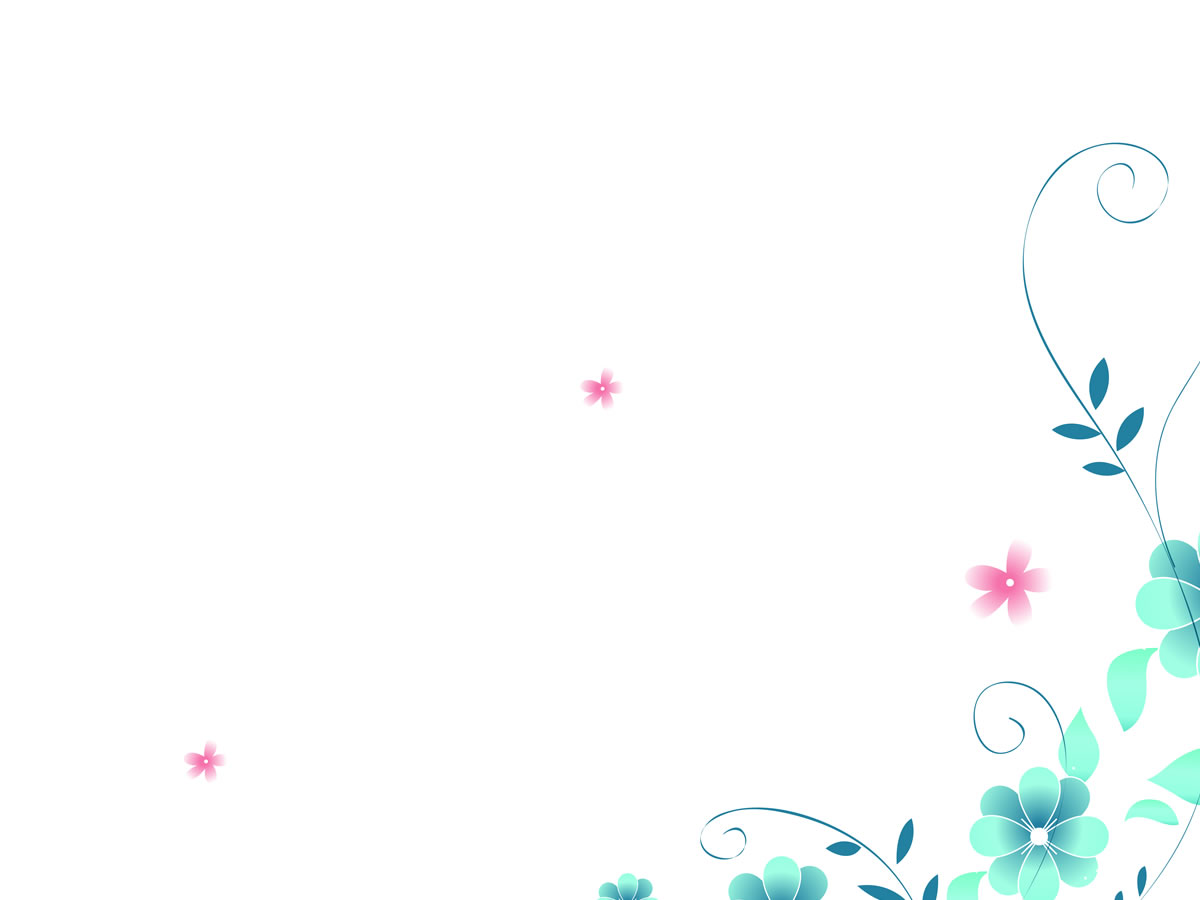 سجل متابعة المشاريع لمواد اللغة العربية ( النظام الفصلي )  المادة : .......................  الصف : .................تاسم الطالبةالفترة الأولىالفترة الأولىالفترة الأولىالفترة الأولىالفترة الأولىالفترة الأولىالفترة الثانيةالفترة الثانيةالفترة الثانيةالفترة الثانيةالفترة الثانيةالفترة الثانيةتاسم الطالبةالالتزام بموعدالتسليموجود خطة تنفيذالمشروعالعرض والمناقشةوظهور أدوار فريقالعملالترابط المنطقيوتسلسل الأفكارصحة المادة لغوياوعلمياالمجموعالالتزام بموعدالتسليموجود خطة تنفيذللمشروعالعرض والمناقشةوظهور أدوار فريقالعملالترابط المنطقيوتسلسل الأفكارصحة المادة لغوياوعلمياالمجموعتاسم الطالبة22222102222210